ArticleDietary supplementation with transgenic Camelina sativa oil containing 20:5n-3 and 22:6n-3 or fish oil induces differential changes in the transcriptome of CD3+ T lymphocytesAnnette L. West1, Elizabeth A. Miles1, Lihua Han2, Karen A. Lillycrop3, Johnathan A. Napier2, Philip C. Calder1,4 and Graham C. Burdge1*1School of Human Development and Health, Faculty of Medicine, University of Southampton, Southampton SO16 6YD, UK2Department of Plant Sciences, Rothamsted Research, Harpenden AL5 2JQ, UK 3Centre for Biological Sciences, Faculty of Environmental and Life Sciences, University of Southampton, Southampton SO17 1BJ, UK4NIHR Southampton Biomedical Research Centre, University Hospital Southampton NHS Foundation Trust and University of Southampton, Southampton SO16 6YD, UK*	Correspondence: to: Professor GC Burdge, School of Human Development and Health, Faculty of Medicine, University of Southampton, Southampton, Hampshire SO16 6YD, United Kingdom. g.c.burdge@soton.ac.uk; Telephone +44 (0)2381205259Abstract: Eicosapentaenoic acid (20:5n-3) and docosahexaenoic acid (22:6n-3) are important for leukocyte function.  This study investigated whether consuming transgenic Camelina sativa (tCSO) seed oil containing both 20:5n-3 and 22:6n-3 is as effective as fish oil (FO) for increasing the 20:5n-3 and 22:6n-3 content of leukocytes and altering mitogen-induced changes to the T cell transcriptome.  Healthy adults (n = 31) consumed 450mg/day 20:5n-3 plus 22:6n-3 from either FO or tCSO for 8 weeks.  Blood was collected before and after the intervention.  20:5n-3 and 22:6n-3 incorporation from tCSO into leukocyte total lipids was comparable to FO.  The relative expression of the transcriptomes of mitogen-stimulated versus unstimulated T lymphocytes in a subgroup of 16 women  / test oil showed 4,390 transcripts were differentially expressed at Baseline (59% up-regulated), 4,769 (57% up-regulated) after FO and 3,443 (38% up-regulated) after tCSO supplementation.  The 20 most altered transcripts after supplementation differed between test oils.  The most altered pathways were associated with cell proliferation and immune function.  In conclusion,  20:5n-3 and 22:6n-3 incorporation into T cells from tCSO was comparable to FO and can modify mitogen-induced changes in the T cell transcriptome contingent on the lipid matrix of the oil.   Keywords:  Omega-3; RNAseq; T lymphocyte; transgenic plant; fish oil; eicosapentaenoic acid; docosahexaenoic acid 1. IntroductionThe omega-3 polyunsaturated fatty acids (PUFA) eicosapentaenoic acid (20:5n-3 and docosahexaenoic acid (22:6n-3) are important components of cell membranes that are required for normal tissue function and development.  The proportions of these PUFA in the lipid bilayer can influence cell function by conferring fluidity on the lipid bilayer and so influence the activities of integral membrane proteins.  For example, reducing the amount of 22:6n-3 in retinal cell membranes can impair rhodopsin activation [1] and visual function [2].  20:5n-3 and 22:6n-3 can also modulate gene transcription via the activities of ligand-activated transcription factors [3], namely peroxisome proliferator-activated receptors, and by inducing changes in the epigenome [4].	Oily fish are the primary dietary source of 20:5n-3 and 22:6n-3, although meat and dairy foods may also contribute to the total intake of these PUFA [5].   Dietary supplementation with fish oil (FO) can modify the immune response [6].  20:5n-3 and 22:6n-3 are incorporated into peripheral blood mononuclear cells (PBMCs) in a dose dependent manner [7] and can reach an equilibrium after 4 weeks dietary supplementation, although immunomodulatory effects were observed within one week of starting the intervention [8].   Dietary supplementation with FO can induce a modest reduction in the symptoms of inflammatory diseases such as rheumatoid arthritis [9].   Such anti-inflammatory effects involve partial displacement of 20:4n-6 by 20:5n-3 from cell membranes and increased synthesis of less biologically active eicosanoids derived from 20:5n-3, namely 3-series prostaglandins (PG)  and 5-series leukotrienes [10-12], reduction in the production of more pro-inflammatory PGE2 and 4-series leukotrienes from mononuclear cells [13-15] and decreased secretion of leukotriene B4 by neutrophils and monocytes [16-19].   In addition,  amelioration of an inflammatory response by 20:5n-3 and 22:6n-3 may involve increased synthesis anti-inflammatory and inflammation resolving mediators, namely resolvins, protectins and maresins [20].  	General consumption of 20:5n-3 and 22:6n-3 in UK adults is 50% of the 450mg (20:5n-3 plus 22:6n-3) per day recommended by the UK Government [5,21,22].  Failure to achieve recommended intakes reflects food choices that exclude oily fish on the grounds of cost or unpalatability or personal preference, and concerns about contamination with environmental pollutants and sustainability of marine sources [5,21].  20:5n-3 and 22:6n-3 intakes by individuals who exclude all animal-derived foods may be close to zero [23].  Fish oil (FO) is a supplemental source of 20:5n-3 and 22:6n-3.  A transgenic strain of Camelina sativa has been developed that produces a seed oil (tCSO ) containing similar amounts of both 20:5n-5 and 22:6n-3 as found in FO  [24] and is as effective as FO as a source of these fatty acids in the human diet [25,26].  However, it is not known whether this seed oil can induce changes in leukocytes that are comparable to those associated with increased consumption of FO or oily fish.	To address this, we compared the effect of dietary supplementation with tCSO or FO on the incorporation of 20:5n-3 and 22:6n-3 into PBMCs and on mitogen-induced changes in the T cell transcriptome.        2. Methods2.1. Preparation of seed oil from transgenic C. sativatCSO was prepared as described [25].  Briefly, homozygous T3 generation transgenic C. sativa plants producing a seed oil containing 20:5n-3 and 22:6n-3 [24] were grown in a biological containment glasshouse with 16 h light – 8 h dark cycles (illumination of 400 μmol/m2 per second) and 23°C (day) to 18°C (night) cycles at 50–60 % relative humidity [25].  Seeds were harvested and threshed, and the oil was then extracted and processed for human consumption by POS Bio-Sciences [25].2.2. Dietary supplementation The details of the dietary supplementation study have been reported previously [25].  Briefly, thirty-one healthy men and women who enrolled in the study were between 18 and 75 years of age, with BMI between 18·5 and 30·0 kg/m2, were normotensive and had non-fasting total cholesterol and glucose concentrations within normal ranges (Table 1).  Volunteers who did not meet these criteria or habitually consumed any dietary oil supplements or more than one oily fish meal per week, were unable to provide written informed consent, were pregnant or intending to become pregnant, were receiving treatment for clinician diagnosed chronic illness or had any food allergy were excluded.  Because acute incorporation of 20:5n-3 and 22:6n-3 into blood lipids did not differ between sexes [25], the participants were studied as a single group of mixed ages and sexes (Table 1).  In order to match the groups assigned to each test oil, a subgroup of sixteen women from which the highest T cell RNA was produced were selected for RNAseq analysis (Table 1).  Samples collected from men were not included in these analyses because of insufficient numbers of male participants to match the groups.    Table 1. Characteristics of participants.  Values are mean ± SEM.  There were no significant differences by Student’s unpaired t test between males and females, and all females and the RNAseq subgroup at Baseline.  *All participants in the RNAseq subgroup were female.  ‡Comparison between the FO and tCSO RNAseq subgroups by Student’s unpaired t test.	The trial had a single blinded crossover design, because it was not possible to conceal the odour of the FO from the participants [25].  Those who took part were randomised using a random number generator (www.random.org) to consume either the tCSO (2.4 ml / day) or a commercial blended FO (Simply Timeless®, Omega-3 fish oil plus cod liver oil; Seven Seas, 1.6 ml / day) in random order for 56 days followed by 42 days washout during which participants consumed their habitual diet and then consumed the other test oil for 56 days.  However, because of the risk of carry over between phases of supplementation, only data for samples collected during the first period of supplementation are reported here. The test oils were matched to provide approximately 450 mg 20:5n-3 plus 22:6n-3 per day based on the amount recommended by the UK Government [22].  Daily and cumulative intakes of fatty acids from the test oils are shown in Table 2.  Participants dispensed the appropriate volume of test oil using an oral dosing syringe and consumed this with food. Compliance was assessed by the change in weight of the bottles containing the test oils compared to the expected weight change.  After fasting for 12 hours, venous blood samples (40 ml) were collected into tubes containing lithium heparin anticoagulant at the start and end of each period of supplementation, and separated into plasma and cell fractions [25].  PBMCs were isolated by using Histopaque density gradient centrifugation [27].   Plasma and PBMCs were stored at −80°C before analysis of fatty acid composition. Any participants who exhibited symptoms of infection were asked to postpone blood sampling until they were asymptomatic and then for a further 14 days.Table 2. Fatty acid provision from test oil supplements.  Values are the amounts of each fatty acid provided by tCSO or FO to each participant daily and the cumulative amount provided over the 56 days intervention period.  MUFA, monounsaturated fatty acids, PUFA, polyunsaturated fatty acids, SFA, saturated fatty acids.2.3. T cell isolation and culture For RNAseq analysis, CD3+ T cells were purified from PMBCs by negative selection using the EasySep™ Human T Cell Isolation Kit (StemCell Technologies) according to the manufacturer’s instructions.  The proportion of CD3+ cells in the T cell fraction was determined by flow cytometry and found to be between 80.4% to 87.7%.	Cells were cultured for 48 hours in RPMI-1640 medium (Sigma-Aldrich) containing L-glutamine (2mM), penicillin (100 units/ml) and streptomycin/ (100 µg /mL) and 10% (v/v) autologous plasma with or without 10 µg/ml concanavalin A (Sigma-Aldrich).  At 48 hours, cells were collected by centrifugation, washed with PBS and the pellets either frozen directly or resuspended in RNAlater (ThermoFisher Scientific, UK), and stored at -80°C.2.4. Analysis of fatty acid composition by gas chromatography    Fatty acid analysis of total PBMC lipids was carried out as described [26].  Frozen PBMCs were thawed and total cell lipids then extracted with chloroform : methanol (2:1, v/v) containing butylated hydroxytoluene (50 mg/ml) [28].   Fatty acid methyl esters (FAMEs) were synthesised by reaction with methanol containing (2% v/v) concentrated sulphuric acid at 50°C for 2 hours.  The reaction was cooled to room temperature and neutralised with a solution of KHCO3 (0.25 M) and K2CO3 (0.5 M).  FAMEs were collected by repeated extraction of the reaction mixture with hexane [29] and resolved on a BPX-70 fused silica capillary column (30m× 0·25mm × 25 μm) using an Agilent 6890 gas chromatograph equipped with flame ionisation detection [25].  Fatty acids were identified by retention times relative to standards (37 FAMES, Sigma- Aldrich).  PBMC fatty acids are expressed as a proportion of total cell fatty acids.2.5. Analysis of the T cell transcriptome by RNA next generation sequencing Total RNA was isolated using mirVana RNA extraction kits (Invitrogen) and then frozen at -80oC, before being transported on dry ice for RNAseq analysis (Omega Bioservices, GA, USA).  The purity of RNA was assessed using a 2100 Bioanalyser (Agilent).  All samples had RIN scores greater than 8.5.  RNA was quantified using the Qubit RNA HS Assay Kit (ThermoFisher Scientific).  RNA sequencing was carried out by Omega Bioservices (GA, USA).  Libraries were prepared using the TruSeq® Stranded mRNA Library Preparation kit (Illumina, Inc., San Diego, CA, USA) and quantified using the Promega QuantiFluor dsDNA System on a Quantus Fluorometer (Promega, Madison, WI). The size and purity of the libraries were analysed using the High Sensitivity D1000 Screen Tape on an Agilent 2200 TapeStation instrument. The libraries were normalized, pooled and cluster and pair read sequencing was performed for 150 cycles on a HiSeqX10 instrument (Illumina, Inc. San Diego, CA, USA) (150 read cycles). Quality control, normalisation and initial data analysis was carried out by Omega Bioservices using the Illumina Basespace package (Version 2.0.1; www.illumina.com/products/by-type/informatics-products/basespace-sequence-hub/apps/rna-seq-alignment.html).  Sequencing reads were aligned to the Homo sapiens reference genome UCSC hg19 using the STAR RNA sequence aligner [30].  Reference genes and transcripts were quantified using the Salmon software package [31].  The Strelka variant caller was used to identifies single nucleotide variants and small indels [32].  Gene counts, gene FPKMs, principal component analysis and differential expression were produced using DESeq2 [33].  Transcripts that differed between stimulated and unstimulated cells by at least 1.2-fold with adjusted P < 0.05 were considered to be differentially expressed.  Pathway analysis was carried out in house using the Ingenuity Pathway Analysis package.  Pathways that differed between unstimulated and stimulated cells by at least 1.2-fold with P < 0.05 and enriched in  ≥ 10 differentially expressed transcripts were considered to be significantly altered.  RNA sequencing data were validated by RT-qPCR  using the SyberGreen method as described  [34] using primers listed in Supplementary Table 1.  Five genes were chosen at random which differed significantly between unstimulated and stimulated T lymphocytes at baseline and represented the range of mitogen induced changes detected by the arrays.   2.6. Statistical analysisFatty acid composition data are presented as mean ± SEM, unless stated otherwise, and analysed by 2-Way ANOVA with type of oil as a fixed factor and time as a repeated measure with Tukey’s post hoc correction using IBM SPSS Statistics for Windows (Version 26.0, Armonk, NY: IBM Corp).3. Results3.1. Participant characteristicsThirty-two men and women were enrolled of which 31 participants completed the study (Table 1).  One participant withdrew from the study because they could not tolerate the taste of the FO [25] and was consequently excluded from all analyses.  There were no significant differences between groups in the characteristics of the participants.     3.2. Provision of fatty acids from test oilsThe provision of saturated fatty acids (SFA) per day by tCSO was similar to that from FO (Table 2).  FO provided 1.5-fold more 16:0 than tCSO, while tCSO provided 3-fold more 18:0 than FO.  The amount of total monounsaturated fatty acids (MUFA) provided by FO was 1.5-fold greater (due primarily to greater amounts of 16:1n-7 and 18:1n-9) than by tCSO (Table 2).   The total amount of n-6 PUFAs provided by tCSO was 13-fold greater than that provided by FO due mainly to 20-fold higher 18:2n-6 content of the tCSO than FO (Table 2).  The total amount of n-3 PUFAs provided by tCSO was 1.7 fold greater than that provided by FO due mainly to the higher 18:3n-3 (12-fold) and 22:5n-3 (5-fold) content of the tCSO, while 20:5n-3 and 22:6n-3 contents were similar between the test oils (Table 2).  3.3. Effect of dietary supplementation on the fatty acid composition of PBMCsDietary supplementation induced modest, statistically significant reductions in the proportions of 18:1n-7 (tCSO -7.1%; FO -8%), 18:2n-6 (tCSO -9%; FO -3%) and 18:3n-6 (tCSO -20%; FO -40%) in PBMC total lipids (Table 3), although there was no significant effect of the type of test oil.  Dietary supplementation induced significant increases in the proportions of 20:5n-3 (tCSO 13%; FO 13%) and 22:6n-3 (tCSO 5%; FO 16%) in PBMC total lipids (Table 3).  There was no significant effect of the type of test oil consumed on the proportions of 20:5n-3 and 22:6n-3.  However, there was a significant time x test oil effect on the proportion of 22:5n-3 such that there was a significant increase (29%) following tCSO supplementation 22:5n-3, but no detectable change after consuming FO (Table 3).  There was no significant effect of dietary supplementation or the type of test oil on the proportion of any of the other fatty acids measured in PBMCs (Table 3).  There were no significant differences before or after dietary supplementation with either test oil on the fatty acid composition of PBMCs between the subgroups from which T cells were analysed by RNAseq and the corresponding whole groups (Supplementary Table 2) Table 3. The effect of dietary supplementation with tCSO or FO in the fatty acid composition of PBMCs.  Values are mean ± SEM.   Data were analysed by ANOVA with time as a repeated measure and type of oil as a fixed factor for all (n = 31) participants.  df were 1,60.  There were no single factor effects of the type of test oil.  The fatty acid composition and statistical analyses of PBMCs from the subgroup of participants whose samples were used in RNAseq analyses are shown in Supplementary Table 2.3.4. The effect of dietary supplementation on the number of differentially expressed transcripts in activated compared to unstimulated CD3+ T cellsThe findings of the RNAseq analysis were validated by RT-qPCR .  The 5 genes tested showed a significant difference between stimulated and unstimulated cells in the same direction by both techniques (Supplementary Figure 1).    	Mitogen stimulation of T cells collected at baseline induced differential expression of 4,310 transcripts of which 2,517 (59.4%) were up-regulated compared to unstimulated cells (Fig. 1A,B).   Mitogen stimulation after FO supplementation induced differential expression compared to unstimulated cells of 4,769 transcripts of which 2,723 (57.1%) were up-regulated (Fig. 1A,B).    Mitogen stimulation after tCSO supplementation induced differential expression compared to unstimulated cells of 4,652 transcripts among which 2,514 (54.0%) were up-regulated (Fig. 1A,B).  2,758 Transcripts were expressed differentially at Baseline and after supplementation with either test oil, of which 65.8% were up-regulated.  	  Mitogen stimulation at Baseline induced up-regulation of 303 (12.0 %) transcripts that did not overlap with transcripts that were differentially expressed after supplementation with either test oil (Fig. 1A).  Mitogen stimulation after FO supplementation induced up-regulation of 477 (17.5%) transcripts that did not overlap with those up-regulated at Baseline or after tCSO supplementation.  Mitogen stimulation after tCSO supplementation induced up-regulation of 320 (12.7%) transcripts that did not overlap with those up-regulated at Baseline or after FO supplementation (Fig. 1A).   2014 Transcripts that were up-regulated at Baseline were also up-regulated after FO supplementation, while 1989 Transcripts that were up-regulated at Baseline were also up-regulated after tCSO supplementation.  2021 Transcripts were up-regulated by supplementation with both test oils, of which 1986 (98.2%) were also up-regulated at Baseline (Fig. 1A).  	Mitogen stimulation at Baseline induced down-regulation of 396 (22.1 %) transcripts that did not overlap with transcripts that were down-regulated after supplementation with either test oil (Fig. 1B).  Mitogen stimulation after FO supplementation induced down-regulation of 616 (30.1%) transcripts that were not down-regulated at Baseline or after tCSO supplementation.  Mitogen stimulation after tCSO supplementation induced down-regulation of 631 (29.5%) transcripts that were not down-regulated at Baseline or after FO supplementation (Fig. 1B).   1241 (61%) Transcripts that were down-regulated after FO supplementation were also down-regulated by supplementation with tCSO (Fig. 1B).   	Forty-five (1.8%) of the transcripts up-regulated in mitogen stimulated compared to unstimulated T cells at Baseline were down-regulated after supplementation with FO.  Twenty-five (1%) of the transcripts up-regulated in mitogen stimulated compared to unstimulated T cells at Baseline were down-regulated after supplementation tCSO (Fig. 2A).  34 (1.8%) Transcripts that were down-regulated at Baseline were up-regulated after FO supplementation. 22 (1.2%) Transcripts that were down-regulated at Baseline were down-regulated after tCSO supplementation.  Six transcripts that were up-regulated by mitogen stimulation at Baseline were down-regulated after supplementation with either FO or tCSO, namely INSM2, C1orf105, DKFZp779M0652, CLDN5, PPIAL4F, THRB (Fig. 2A).  Three transcripts that were down-regulated at Baseline were up-regulated after supplementation with either FO or tCSO, namely GOLGA8S, TRIM39-RPP21 and EPHX3 (Fig. 2B).  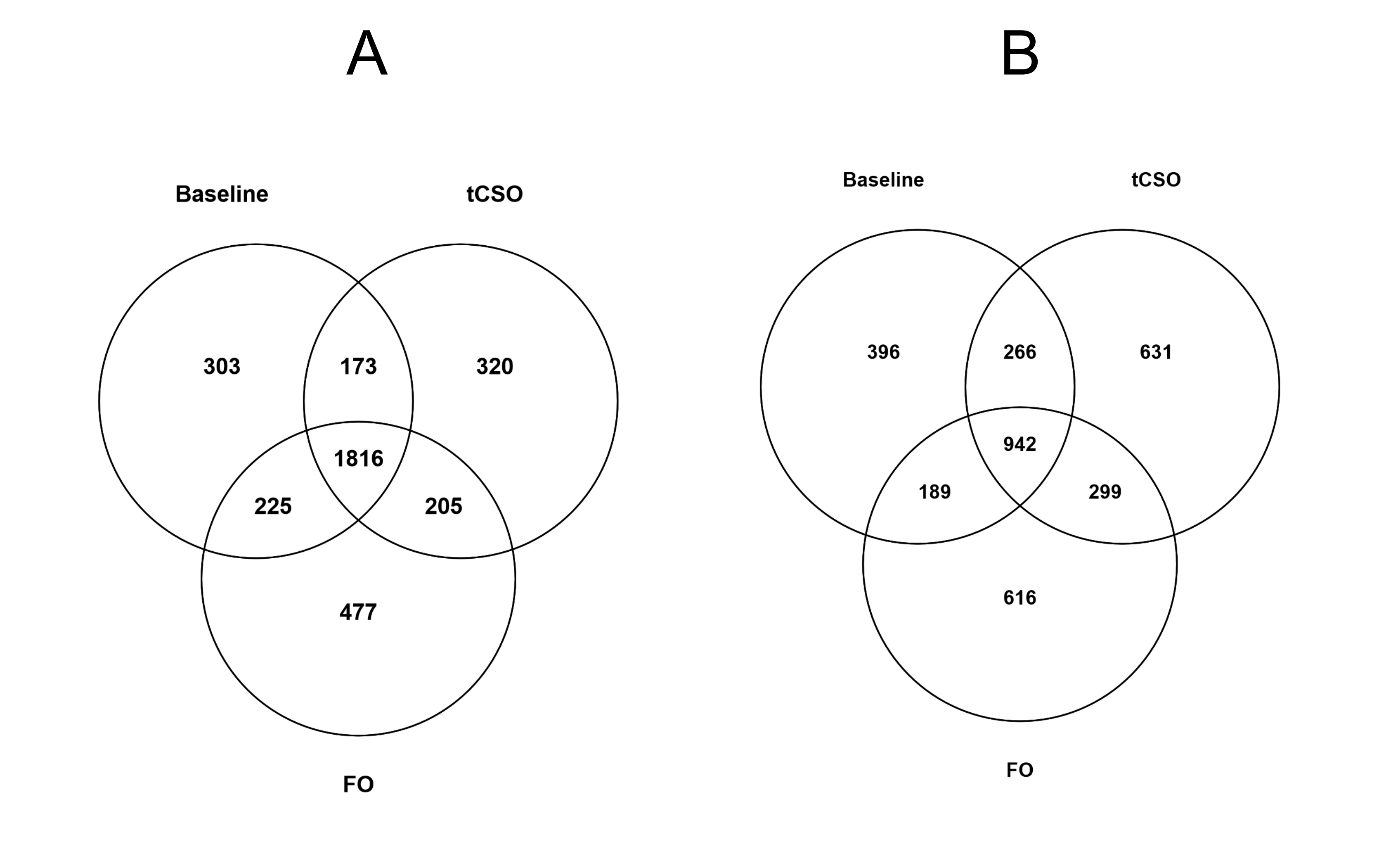 Figure 1. Differentially expressed transcripts between stimulated and unstimulated T cells at Baseline and after supplementation with the test oils.  Values are numbers of differentially expressed transcripts (log2 Fold change > 1.2; P < 0.05) between unstimulated and stimulated cells at Baseline and after 8 weeks dietary supplementation with either FO or tCSO. (A) Up-regulated transcripts, (B) down-regulated transcripts. .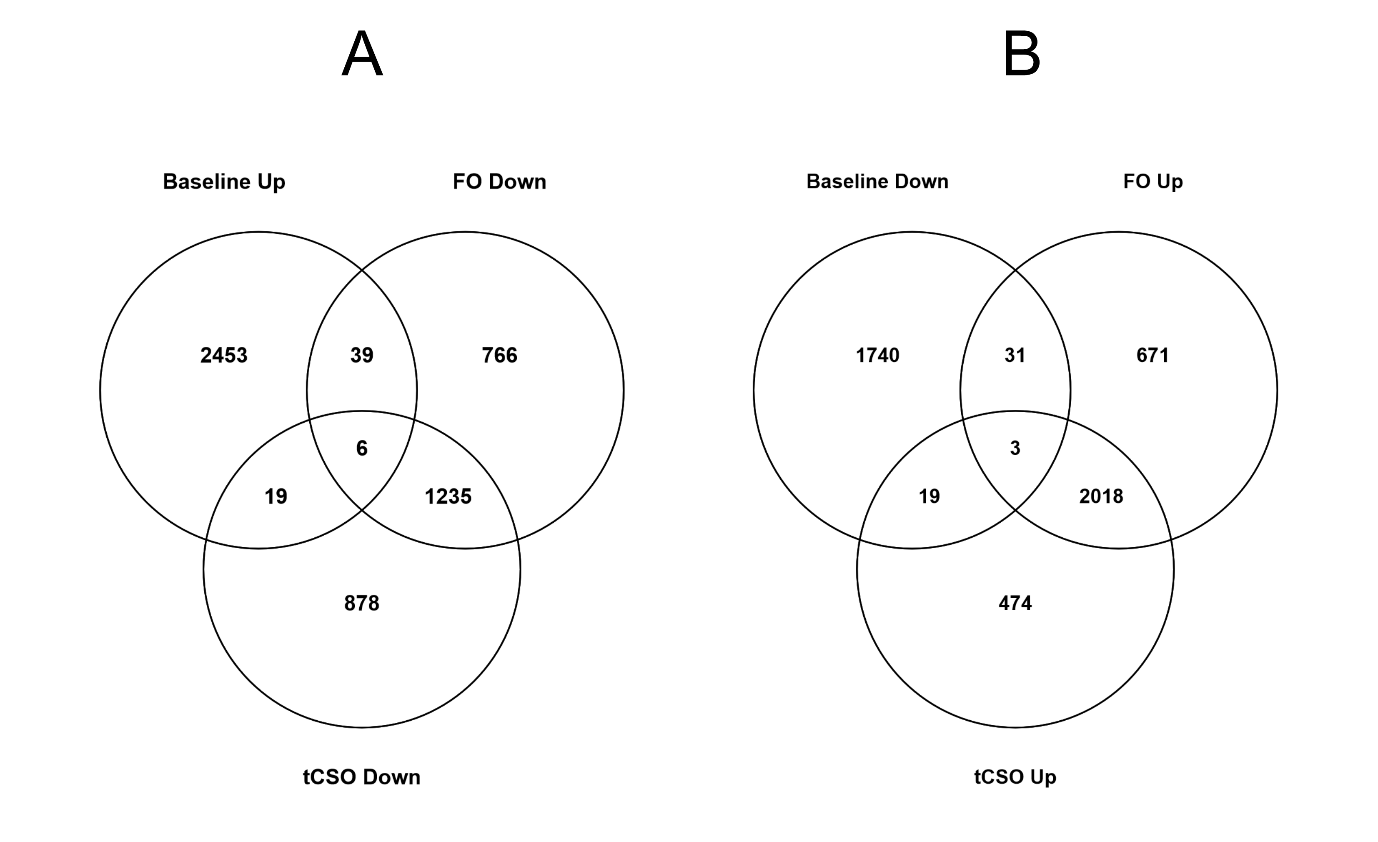 Figure 2. Differentially expressed transcripts between stimulated and unstimulated T cells at Baseline and after supplementation with the test oils.  Values are numbers of differentially expressed transcripts (log2 Fold change > 1.2; P < 0.05) between unstimulated and stimulated cells at Baseline and after 8 weeks dietary supplementation with either FO or tCSO. (A) Up-regulated transcripts at Baseline compared to down-regulated transcripts after supplementation, (B) down-regulated transcripts at Baseline compared to down-regulated transcripts after supplementation. .3.5. The effect of dietary supplementation on the most differentially expressed transcripts in activated compared to unstimulated CD3+ T cells	Four transcripts were among the 20 most up-regulated transcripts at Baseline, and after supplementation with either FO or tCSO, namely interleukin (IL)-17F, IL-5, Kinesin Family Member 1A (KIF1A) and Thymidylate Synthetase (TYMS) (Table 4).  In addition, Baculoviral Inhibitor of Apoptosis Repeat-Containing 5 (BIRC5) and Cystathionine β-Synthase like protein (CBSL) were among the twenty most differentially up-regulated transcripts after supplementation with FO or tCSO, but not in cells collected at Baseline (Table 4).  Gap junction protein-Beta-2 (GJB2) and Minichromosome Maintenance 10 Replication Initiation Factor (MCM10) were among the most up-regulated transcripts at Baseline and after supplementation with tCSO, but not with FO (Table 5).  Zinc Finger BED-Type Containing-2 (ZBED2), IL-22 and spindle pole body component 25 (SPC25) were among the twenty most up-regulated transcripts at Baseline and after supplementation with FO, but not with tCSO (Table 4).	Table 4. The twenty most changed transcripts in response to stimulation with Concanavalin A in T cells collected from women either before supplementation or after supplementation with either tCSO or FO.  Values are log2 fold difference between mitogen stimulated and unstimulated cells. .3.6. Effect of dietary supplementation on differentially expressed pathways in activated CD3+ T cells	The number of significantly enriched pathways in mitogen-stimulated compared to unstimulated cells (≥ 10 differentially expressed transcripts; ≥ 1.2-fold difference from unstimulated cells , α < 0.05) was greater following tCSO supplementation (617 pathways) than after FO supplementation (601 pathways), or at Baseline (517 pathways).  	The 25 most altered pathways were either associated with immune cell function or cell proliferation (Table 5, Fig. 2).  Of these, 14 pathways were differentially expressed in stimulated compared to unstimulated cells at Baseline and after supplementation with either test oil (Table 5), and 3 pathways were differentially expressed at Baseline and after FO supplementation, while 3 different pathways were differentially expressed at Baseline and after tCSO supplementation.  Three pathways were differentially expressed at Baseline alone, 3 others were differentially expressed only after FO supplementation and 5 pathways were differentially expressed after tCSO, but not after FO supplementation or at Baseline (Table 5).        	Dietary supplementation with either FO or tCSO increased the proportions of up-regulated transcripts in 18/25 most altered pathways identified at Baseline (Fig. 2).  The proportion of up-regulated transcripts in the ‘Role of cytokines in mediating communication between immune cells’ pathway was similar irrespective of dietary supplementation (Fig. 2A).  The proportion of up-regulated transcripts in the Breast cancer regulation by stathmin-1 pathway was similar to Baseline after supplementation with tCSO, but approximately 3-fold greater after FO supplementation (Fig. 2B).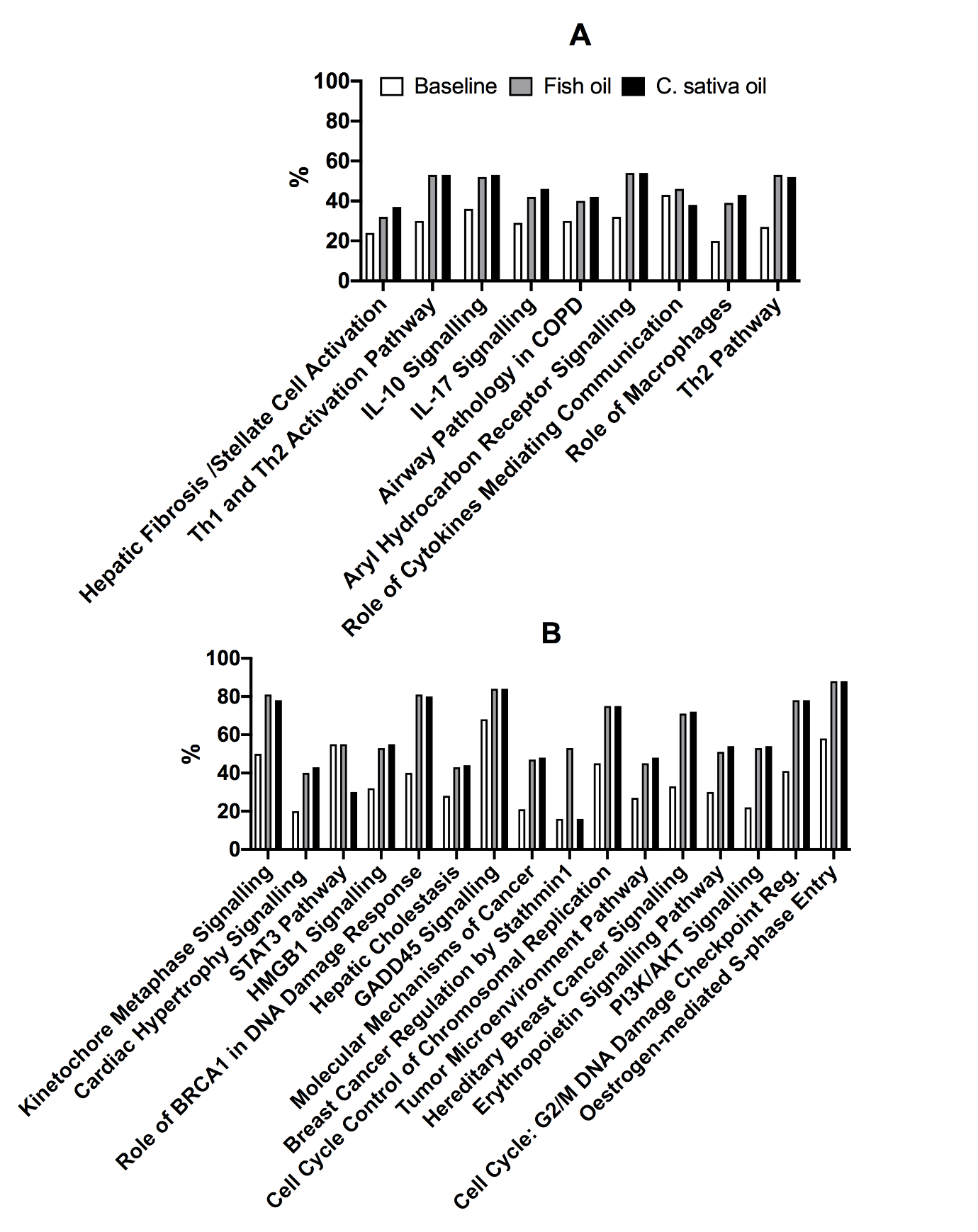 Figure 3. The proportions of up-regulated transcripts in the twenty most altered pathways at Baseline.  Values are proportions (%) of  up-regulated transcripts in stimulated compared to unstimulated cells at Baseline and after supplementation with either  FO or tCSO in the twenty most altered pathways at Baseline grouped according to their putative roles (A) immune response and (B) cell proliferation.  The names of some pathways have been shortened.  The full pathway names are shown in Table 5.Table 6. The effect of dietary supplementation with the test oils on mitogen-induced changes in the expression of the top 25 altered pathways.4. DiscussionThe findings show that incorporation of 20:5n-3 and 22:6n-3 into PBMC total lipids from tCSO was similar to that from FO when these fatty acids are consumed according to the daily recommendation made by the UK Government to maintain general health [22].  Despite equivalence in the incorporation of 20:5n-3 and 22:6n-3 into PBMCs, there were differences between test oils in the mitogen-induced changes to the expression of the CD3+ T cell transcriptome.	We have shown that dietary supplementation with either tCSO or FO induced comparable increments 20:5n-3 and 22:6n-3 concentrations in individual plasma lipid classes in samples from the present study [25].  Since leukocytes can assimilate fatty acids from both lipoprotein [35] and non-esterified fatty acid pools [36], these findings show an overall enrichment of 20:5n-3 and 22:6n-3 in the lipid environment to which T cells were exposed in vivo.  Consequently, 20:5n-3 and 22:6n-3 were also enriched in PBMC lipids, independent of the type of oil supplement.  The proportions of 22:5n-3, 16:1n-7, 18:2n-6, 18:3n-6 and 20:2n-6 were also increased in quiescent PBMCs after supplementation with the test oils, although they were not increased in plasma lipids [25].  Leukocytes can preferentially accumulate PUFAs from their environment [37], however the composition of leukocyte cell membranes reflects primarily the specificity of phospholipid biosynthesis [38].  The proportions of 22:5n-3, 16:1n-7, 18:2n-6, 18:3n-6 and 20:2n-6 increase in activated leukocytes, particularly T cells [39-41] as a result of changes in the specificity of phospholipid biosynthesis including increased phospholipid acyl-remodelling processes [37,38].  One possible explanation for enrichment of 22:5n-3, 16:1n-7, 18:2n-6, 18:3n-6 and 20:2n-6 in PBMCs in the present study is that it reflects induction of membrane changes by partial activation of the cells due by cell processing in vitro.	There is considerable evidence that consumption of oils containing 20:5n-3 and 22:6n-3 can suppress the immune response [20] and modify the mRNA expression of individual genes that are involved in immune cell function [42-44].  However, there is limited information about the effect of dietary supplementation with oils containing 20:5n-3 and 22:6n-3 on activation-associated changes in the T cell transcriptome.  Previous analyses of the effect of dietary supplementation with FO or seed oils showed differential changes in the expression of the transcriptome of PBMCs.  FO supplementation has been shown to increase the mRNA expression of genes involved in cell cycling in quiescent PBMCs compared to a sunflower oil supplement [45].  Others have shown that consumption of 1.8g/day 20:5n-3 plus 22:6n-3 for 26 weeks in elderly men and women induced differential expression of 1,040 genes in quiescent PBMCs, primarily down-regulation of transcripts involved in inflammatory and atherogenic pathways, compared to 298 differentially expressed genes following supplementation with 4g/day sunflower oil [46].  Moreover, Polus et al. found differential expression of genes involved in inflammation and lipid metabolism in whole blood from obese women after supplementation with 1.8g/day 20:5n-3 plus 22:6n-3 compared to an undisclosed placebo [47].   None of these studies investigated the effect of dietary supplementation on changes induced in the leukocyte transcriptomes by mitogen stimulation.  Therefore, it is uncertain whether the differences in gene expression in quiescent PBMCs are reflected in activated cells or if they related to leukocyte function.  Furthermore, because these studies investigated the transcriptome of PBMCs, instead of single cell types, the findings are at risk of confounding due to variation in the relative proportions of each cell type both between individuals and within the same participant over time.  None of the previous studies disclosed whether the data were corrected for the proportions of different types of leukocytes.     The present study showed differential effects between the test oils and compared to Baseline on mitogen-induced changes in individual genes and pathways in CD3+ T lymphocytes.  These findings suggested that consuming these test oils altered the capacity of T cells to undergo changes in transcription that are associated with the immune response.  Only 20% of the most up-regulated and 35% of the most down-regulated transcripts were among the most differentially expressed at Baseline and after supplementation with either test oil.  This suggests that despite comparable changes in PBMC lipid composition, these test oils differed in their effects on the expression of the transcriptome.  Moreover, the direction of mitogen-induced change in expression was reversed for a proportion (< 2%) of differentially expressed genes irrespective of the test oil supplement.  Two of  the most down-regulated transcripts were considered anomalies, namely CD163, which is a macrophage-specific scavenger receptor [48] and CD1d, a marker expressed by antigen presenting cells including  CD19+ CD1d+ regulatory B lymphocytes [49] and which is a target for invariant natural killer T cells [50]. 	 One possible explanation is that there was low level contamination of the T cell preparations with macrophages or CD1d+ B cells that was not detected by routine assessment of the purity of the T cell preparation by  flow cytometry.  If so, the decrease in the expression of these markers could be explained by reduction in the proportion of contaminating cell populations by the mitogen-induced expansion of CD3+ T lymphocytes. The most altered pathways were associated with cell proliferation and immune response in stimulated compared to unstimulated cells.   Previous RNAseq analysis of PBMC cultures stimulated with anti-CD3 antibodies also showed increased expression of pathways involved in immune function and cell division [51], although differences between this previous report and the present findings may be due to analysis of a mixture of cell types in the previous study.  Both FO and tCSO increased the number of up-regulated transcripts in pathways involved in cell division [52] and immune-regulatory pathways such as interleukin-17 and interleukin-10 signalling [20,53].   This suggests that even modest 20:5n-3 and 22:6n-3 intakes might modify immune function, possibly by changing the balance between cross-talking pathways [54].Inevitably there are some limitations to the study design.  These include the modest number of participants, although groups were well-matched, which was based on a previous investigation of the effect of fish oil supplementation on the fatty acid composition of PBMCs [55] as there are no previous studies of the effect of supplementation with fish oil on measurements of the expression of the T cell transcriptome by RNAseq on which to base a statistical power calculation.  For this reason, the current findings could be regarded as exploratory.   It is possible that there may have been low level contamination of the T lymphocyte preparations that was not detected by the limited assessment of the cell composition.  There were no analyses of cell function, such as cytokine secretion, because these measurements were not required to address the primary aim of the study.  Nevertheless, previous studies have shown that omega-3 PUFA-induced changes in cytokine mRNA levels, including IL-17A and IL-5, in human [56] and murine [57] T cells or PBMCs are related directly to their concentration in cell  culture supernatants.  Therefore, although the present study did not investigate whether changes in cytokine mRNA levels were associated with differences in their respective concentrations, it is probable that differences in gene expression would have altered cytokine secretion.      These analyses do not permit deduction of the underlying mechanism by which such differential effects between test oils were induced.  Although different individuals were randomised to either test oil, these groups were composed of women who were well matched with similar compliance, and so any effect of confounding due to different participants in each arm of the trial is likely to be modest.  The quantities of the test oils that were consumed were designed to deliver similar amounts of 20:5n-3 plus 22:6n-3, but were not matched for the other fatty acids present.  For example, the amounts of n-6 PUFA, primarily 18:2n-6, were approximately 10-fold greater in tCSO than in FO.  These differences in the fatty acid composition of the test oils were not reflected in the composition of PBMC total lipids.  This suggest that any influence of difference in the amounts of fatty acids provided between test oils on cell function is unlikely to be mediated via changes in the composition of T cell membranes alone.  PPAR𝛾 activity in PBMCs has been shown to be modified by dietary supplementation with FO [43,58].  Therefore, one possible explanation for the differential effects of the test oil on the expression of the T cell transcriptome is via the actions of ligand-activated fatty acid-binding transcription factors, such as members of the PPAR family.  Furthermore, dietary supplementation with FO or olive oil has been shown to induce changes in DNA methylation of PBMCs that are contingent on the type of oil [59] and treatment of Jurkat T lymphocyte leukaemia cells with physiologically relevant amounts of 22:6n-3 or 18:1n-9 induced differential methylation of individual CpG loci [60].  This suggests that induction of altered epigenetic regulation may be one additional or alternative mechanism to any direct effect on PPAR activity by which supplementation with FO or tCSO could modify mitogen-induced changes in the T cell transcriptome.          5. Conclusions  The findings of the present study show for the first time that consuming an amount of FO or tCSO oil which each provided 450 mg/day 20:5n-3 plus 22:6n-3, the amount recommended by the UK government for maintaining general health [22], modified the activation-induced changes in the expression of the T cell transcriptome and so may alter the regulation of their function. .  These changes to the response of the transcriptome to activation differed between test oils which implies that 20:5n-3 and 22:6n-6 were not the only mediators of altered transcription.  One possible implication of these findings is that consuming the amount of 20:5n-3 plus 22:6n-3 recommended by the UK Government [22] can induce changes in the T cell transcriptome that may have implications for understanding differences between individuals in their response to infection or vaccination.  Moreover, the precise effect on the transcriptome of supplements containing EPA plus DHA may be contingent on the overall fatty acid composition of the oil.Author Contributions: GCB, PCC, EAM, KAL and JAN designed and supervised the study; LH was responsible for generation and husbandry of the transgenic plants; ALW carried out the experiments; GCB and ALW analysed the data; GCB wrote the first draft of the manuscript with input from all authors; all authors approved the final version of the manuscriptEthics Statement:  The study was reviewed and approved by the South Central – Hampshire B Research Ethics Committee (REC reference 15/SC/0627).  The trial is registered at ClinicalTrials.gov (identifier: NCT03477045).  Consent Statement:  Written informed consent was obtained from all participants.Acknowledgments: The authors wish to acknowledge the assistance of Mrs Melissa Doherty who carried out quality control testing of RNA prior to RNAseq analysis.  Venn diagrams were prepared using Venny (Oliveros, J.C. (2007-2015) Venny. An interactive tool for comparing lists with Venn's diagrams (www.bioinfogp.cnb.csic.es/tools/venny/index.html)).Financial support: This work was supported by grants from the Biotechnology and Biological Sciences Research Council, UK (awards BB/N014081/1 and BB/N01412X/1).Availability of data and materials: The datasets generated during the current study are available from the corresponding author on reasonable request.Disclosures: GCB has received research funding from Nestle, Abbott Nutrition and Danone and has served as member of the Scientific Advisory Board of BASF. PCC acts as a consultant to BASF, Smartfish, DSM, Cargill, Danone/Nutricia and Fresenius-Kabi. JAN has provided ad hoc consultancy services to BASF. The other authors state they have nothing to disclose.ReferencesMitchell, D.C.; Niu, S.L.; Litman, B.J. Optimization of receptor-G protein coupling by bilayer lipid composition I: kinetics of rhodopsin-transducin binding. The Journal of biological chemistry 2001, 276, 42801-42806, doi:10.1074/jbc.M105772200.Molloy, C.; Doyle, L.W.; Makrides, M.; Anderson, P.J. Docosahexaenoic acid and visual functioning in preterm infants: a review. Neuropsychol Rev 2012, 22, 425-437, doi:10.1007/s11065-012-9216-z.Burdge, G.C.; Rodway, H.; Kohler, J.A.; Lillycrop, K.A. Effect of fatty acid supplementation on growth and differentiation of human IMR-32 neuroblastoma cells in vitro. Journal of cellular biochemistry 2000, 80, 266-273, doi:10.1002/1097-4644(20010201)80:2<266::aid-jcb160>3.3.co;2-y.Burdge, G.C.; Lillycrop, K.A. Fatty acids and epigenetics. Current Opin Clin Nutr Metabol Care 2014, 17, 156-161, doi:10.1097/MCO.0000000000000023.Givens, D.I.G., R.A. Very long chain n-3 polyunsaturated fatty acids in the food chain in the UK and the potential of animal-derived foods to increase intake. Nutr Bullet 2006, 31.Calder, P.C.; Grimble, R.F. Polyunsaturated fatty acids, inflammation and immunity. Eur J Clin Nutr 2002, 56 Suppl 3, S14-S19.Browning, L.M.; Walker, C.G.; Mander, A.P.; West, A.L.; Madden, J.; Gambell, J.M.; Young, S.; Wang, L.; Jebb, S.A.; Calder, P.C. Incorporation of eicosapentaenoic and docosahexaenoic acids into lipid pools when given as supplements providing doses equivalent to typical intakes of oily fish. Am J Clin Nutr 2012, 96, 748-758, doi:10.3945/ajcn.112.041343.Faber, J.; Berkhout, M.; Vos, A.P.; Sijben, J.W.; Calder, P.C.; Garssen, J.; van Helvoort, A. Supplementation with a fish oil-enriched, high-protein medical food leads to rapid incorporation of EPA into white blood cells and modulates immune responses within one week in healthy men and women. J Nutr 2011, 141, 964-970, doi:10.3945/jn.110.132985.Miles, E.A.; Calder, P.C. Influence of marine n-3 polyunsaturated fatty acids on immune function and a systematic review of their effects on clinical outcomes in rheumatoid arthritis. Br J Nutr 2012, 107 Suppl 2, S171-184, doi:10.1017/S0007114512001560.Miles, E.A.; Allen, E.; Calder, P.C. In vitro effects of eicosanoids derived from different 20-carbon Fatty acids on production of monocyte-derived cytokines in human whole blood cultures. Cytokine 2002, 20, 215-223.Bagga, D.; Wang, L.; Farias-Eisner, R.; Glaspy, J.A.; Reddy, S.T. Differential effects of prostaglandin derived from omega-6 and omega-3 polyunsaturated fatty acids on COX-2 expression and IL-6 secretion. Proc Natl Acad Sci U S A 2003, 100, 1751-1756, doi:10.1073/pnas.0334211100.Goldman, D.W.; Pickett, W.C.; Goetzl, E.J. Human neutrophil chemotactic and degranulating activities of leukotriene B5 (LTB5) derived from eicosapentaenoic acid. Biochem Biophys Res Com 1983, 117, 282-288, doi:10.1016/0006-291x(83)91572-3.Endres, S.; Ghorbani, R.; Kelley, V.E.; Georgilis, K.; Lonnemann, G.; van der Meer, J.W.; Cannon, J.G.; Rogers, T.S.; Klempner, M.S.; Weber, P.C., et al. The effect of dietary supplementation with n-3 polyunsaturated fatty acids on the synthesis of interleukin-1 and tumor necrosis factor by mononuclear cells.  New Eng J Med 1989, 320, 265-271, doi:10.1056/NEJM198902023200501.Lee, T.H.; Hoover, R.L.; Williams, J.D.; Sperling, R.I.; Ravalese, J., 3rd; Spur, B.W.; Robinson, D.R.; Corey, E.J.; Lewis, R.A.; Austen, K.F. Effect of dietary enrichment with eicosapentaenoic and docosahexaenoic acids on in vitro neutrophil and monocyte leukotriene generation and neutrophil function. New Eng J Med 1985, 312, 1217-1224, doi:10.1056/NEJM198505093121903.Meydani, S.N.; Endres, S.; Woods, M.M.; Goldin, B.R.; Soo, C.; Morrill-Labrode, A.; Dinarello, C.A.; Gorbach, S.L. Oral (n-3) fatty acid supplementation suppresses cytokine production and lymphocyte proliferation: comparison between young and older women. J Nutr 1991, 121, 547-555, doi:10.1093/jn/121.4.547.Cleland, L.G.; Caughey, G.E.; James, M.J.; Proudman, S.M. Reduction of cardiovascular risk factors with longterm fish oil treatment in early rheumatoid arthritis. J Rheumatol 2006, 33, 1973-1979.Kremer, J.M.; Lawrence, D.A.; Jubiz, W.; DiGiacomo, R.; Rynes, R.; Bartholomew, L.E.; Sherman, M. Dietary fish oil and olive oil supplementation in patients with rheumatoid arthritis. Clinical and immunologic effects. Arthritis Rheum 1990, 33, 810-820, doi:10.1002/art.1780330607.Sperling, R.I.; Weinblatt, M.; Robin, J.L.; Ravalese, J., 3rd; Hoover, R.L.; House, F.; Coblyn, J.S.; Fraser, P.A.; Spur, B.W.; Robinson, D.R., et al. Effects of dietary supplementation with marine fish oil on leukocyte lipid mediator generation and function in rheumatoid arthritis. Arthritis Rheum 1987, 30, 988-997, doi:10.1002/art.1780300905.van der Tempel, H.; Tulleken, J.E.; Limburg, P.C.; Muskiet, F.A.; van Rijswijk, M.H. Effects of fish oil supplementation in rheumatoid arthritis. Ann Rheum Dis 1990, 49, 76-80, doi:10.1136/ard.49.2.76.Calder, P.C. Omega-3 fatty acids and inflammatory processes: from molecules to man. Biochem Soc Trans 2017, 45, 1105-1115, doi:10.1042/BST20160474.Givens, D.I.; Gibbs, R.A. Current intakes of EPA and DHA in European populations and the potential of animal-derived foods to increase them.  Proc Nutr Soc. 2008, 67, 273-280.Scientific Advisory Committee on Nutrition Advice on Fish Consumption: Benefits and Risks. 2004, TSO.Welch, A.A.; Shakya-Shrestha, S.; Lentjes, M.A.; Wareham, N.J.; Khaw, K.T. Dietary intake and status of n-3 polyunsaturated fatty acids in a population of fish-eating and non-fish-eating meat-eaters, vegetarians, and vegans and the precursor-product ratio of alpha-linolenic acid to long-chain n-3 polyunsaturated fatty acids: results from the EPIC-Norfolk cohort. Am J Clin Nutr 2010, 92, 1040-1051.Ruiz-Lopez, N.; Haslam, R.P.; Napier, J.A.; Sayanova, O. Successful high-level accumulation of fish oil omega-3 long-chain polyunsaturated fatty acids in a transgenic oilseed crop. Plant J 2014, 77, 198-208, doi:10.1111/tpj.12378.West AL; Miles EA; Lillycrop KA; Han L; Napier JA; Calder PC; Burdge GC Dietary supplementation with seed oil from transgenic Camelina sativa induces similar increments in plasma and erythrocyte DHA and EPA to fish oil in healthy humans. Br J Nutr 2020, 124, 922-930, doi:10.1017/S0007114520002044.West, A.L.; Miles, E.A.; Lillycrop, K.A.; Han, L.; Sayanova, O.; Napier, J.A.; Calder, P.C.; Burdge, G.C. Postprandial incorporation of EPA and DHA from transgenic Camelina sativa oil into blood lipids is equivalent to that from fish oil in healthy humans. The Br J Nutr 2019, 121, 1235-1246, doi:10.1017/S0007114519000825.Miles, EA; Banerjee T; Dooper MM; M'Rabet L; Graus YM; Calder PC The influence of different combinations of gamma-linolenic acid, stearidonic acid and EPA on immune function in healthy young male subjects. Br J Nutr 2004, 91, 893-903.Folch J; Lees M.; Sloane-Stanley, G.H. A simple method for the isolation and purification of total lipides from animal tissues. J Bio Chem 1957, 226, 497-509.Burdge, G.C.; Wright, P.; Jones, A.E.; Wootton, S.A. A method for separation of phosphatidylcholine, triacylglycerol, non-esterified fatty acids and cholesterol esters from plasma by solid-phase extraction. Br.J Nutr 2000, 84, 781-787.Dobin, A.; Davis, C.A.; Schlesinger, F.; Drenkow, J.; Zaleski, C.; Jha, S.; Batut, P.; Chaisson, M.; Gingeras, T.R. STAR: ultrafast universal RNA-seq aligner. Bioinformatics 2013, 29, 15-21, doi:10.1093/bioinformatics/bts635.Patro, R.; Duggal, G.; Love, M.I.; Irizarry, R.A.; Kingsford, C. Salmon provides fast and bias-aware quantification of transcript expression. Nat Methods 2017, 14, 417-419, doi:10.1038/nmeth.4197.Kim, S.; Scheffler, K.; Halpern, A.L.; Bekritsky, M.A.; Noh, E.; Kallberg, M.; Chen, X.; Kim, Y.; Beyter, D.; Krusche, P., et al. Strelka2: fast and accurate calling of germline and somatic variants. Nat Methods 2018, 15, 591-594, doi:10.1038/s41592-018-0051-x.Love, M.I.; Huber, W.; Anders, S. Moderated estimation of fold change and dispersion for RNA-seq data with DESeq2. Genome Biol 2014, 15, 550, doi:10.1186/s13059-014-0550-8.Sibbons, C.M.; Irvine, N.A.; Pérez-Mojica, J.E.; Calder, P.C.; Lillycrop, K.A.; Fielding, B.A.; Burdge, G.C. Polyunsaturated Fatty Acid Biosynthesis Involving Δ8 Desaturation and Differential DNA Methylation of FADS2 Regulates Proliferation of Human Peripheral Blood Mononuclear Cells. Front Immunol 2018, 9, doi:10.3389/fimmu.2018.00432.Calder, PC; Yaqoob, P; Newsholme, EA Triacylglycerol metabolism by lymphocytes and the effect of triacylglycerols on lymphocyte proliferation. Biochem J 1994, 298 Pt 3, 605-611.Yaqoob P; Newsholme EA; Calder PC Fatty acid oxidation by lymphocytes. Biochem Soc Trans. 1994, 22, 116S.Rode, H.N.; Szamel, M.; Schneider, S.; Resch, K. Phospholipid metabolism of stimulated lymphocytes. Preferential incorporation of polyunsaturated fatty acids into plasma membrane phospholipid upon stimulation with concanavalin A. Biochim Biophys Acta 1982, 688, 66-74, doi:10.1016/0005-2736(82)90579-x.Ferber, E.; De Pasquale, G.G.; Resch, K. Phospholipid metabolism of stimulated lymphocytes. Composition of phospholipid fatty acids. Biochimica et biophysica acta 1975, 398, 364-376, doi:10.1016/0005-2760(75)90187-3.Anel, A.; Naval, J.; Gonzalez, B.; Torres, J.M.; Mishal, Z.; Uriel, J.; Pineiro, A. Fatty acid metabolism in human lymphocytes. I. Time-course changes in fatty acid composition and membrane fluidity during blastic transformation of peripheral blood lymphocytes. Biochim Biophys Acta 1990, 1044, 323-331.Calder, P.C.; Yaqoob, P.; Harvey, D.J.; Watts, A.; Newsholme, E.A. Incorporation of fatty acids by concanavalin A-stimulated lymphocytes and the effect on fatty acid composition and membrane fluidity. Biochem J 1994, 300 ( Pt 2), 509-518.Shires, S.E.; Kelleher, J.; Trejdosiewicz, L.K. Effects of linoleic acid and mitogenic stimulation on the fatty acid composition of human lymphocytes. Biochim Biophys Acta 1989, 1002, 74-78, doi:10.1016/0005-2760(89)90066-0.Myhrstad, M.C.; Narverud, I.; Telle-Hansen, V.H.; Karhu, T.; Lund, D.B.; Herzig, K.H.; Makinen, M.; Halvorsen, B.; Retterstol, K.; Kirkhus, B., et al. Effect of the fat composition of a single high-fat meal on inflammatory markers in healthy young women. Br J Nutr 2011, 106, 1826-1835, doi:10.1017/S0007114511002510.Naeini, Z.; Toupchian, O.; Vatannejad, A.; Sotoudeh, G.; Teimouri, M.; Ghorbani, M.; Nasli-Esfahani, E.; Koohdani, F. Effects of DHA-enriched fish oil on gene expression levels of p53 and NF-kappaB and PPAR-gamma activity in PBMCs of patients with T2DM: A randomized, double-blind, clinical trial. Nutr Metab Cardiovasc Dis 2020, 30, 441-447, doi:10.1016/j.numecd.2019.10.012.Rundblad, A.; Holven, K.B.; Bruheim, I.; Myhrstad, M.C.; Ulven, S.M. Effects of fish and krill oil on gene expression in peripheral blood mononuclear cells and circulating markers of inflammation: a randomised controlled trial. J Nutr Sci 2018, 7, e10, doi:10.1017/jns.2018.2.Myhrstad, M.C.; Ulven, S.M.; Gunther, C.C.; Ottestad, I.; Holden, M.; Ryeng, E.; Borge, G.I.; Kohler, A.; Bronner, K.W.; Thoresen, M., et al. Fish oil supplementation induces expression of genes related to cell cycle, endoplasmic reticulum stress and apoptosis in peripheral blood mononuclear cells: a transcriptomic approach. J Intern Med 2014, 276, 498-511, doi:10.1111/joim.12217.Bouwens, M.; van de Rest, O.; Dellschaft, N.; Bromhaar, M.G.; de Groot, L.C.; Geleijnse, J.M.; Muller, M.; Afman, L.A. Fish-oil supplementation induces antiinflammatory gene expression profiles in human blood mononuclear cells. Am J Clin Nutr 2009, 90, 415-424, doi:10.3945/ajcn.2009.27680.Polus, A.; Zapala, B.; Razny, U.; Gielicz, A.; Kiec-Wilk, B.; Malczewska-Malec, M.; Sanak, M.; Childs, C.E.; Calder, P.C.; Dembinska-Kiec, A. Omega-3 fatty acid supplementation influences the whole blood transcriptome in women with obesity, associated with pro-resolving lipid mediator production. Biochim Biophys Acta 2016, 1861, 1746-1755, doi:10.1016/j.bbalip.2016.08.005.Fabriek, B.O.; Dijkstra, C.D.; van den Berg, T.K. The macrophage scavenger receptor CD163. Immunobiol 2005, 210, 153-160, doi:10.1016/j.imbio.2005.05.010.49.	Singh, R.P.; Hahn, B.H.; Bischoff, D.S. Effects of Peptide-Induced Immune Tolerance on Murine Lupus. Front Immunol 2021, 12, 662901, doi:10.3389/fimmu.2021.662901.50.	Vincent, M.S.; Gumperz, J.E.; Brenner, M.B. Understanding the function of CD1-restricted T cells. Nat Immunol 2003, 4, 517-523, doi:10.1038/ni0603-517.	Sousa, I.G.; Simi, K.C.R.; do Almo, M.M.; Bezerra, M.A.G.; Doose, G.; Raiol, T.; Stadler, P.F.; Hoffmann, S.; Maranhao, A.Q.; Brigido, M.M. Gene expression profile of human T cells following a single stimulation of peripheral blood mononuclear cells with anti-CD3 antibodies. BMC Genomics 2019, 20, 593, doi:10.1186/s12864-019-5967-8.Hara, M.; Fukagawa, T. Dynamics of kinetochore structure and its regulations during mitotic progression. Cell Mol Life Sci 2020, 77, 2981-2995, doi:10.1007/s00018-020-03472-4.Sabat, R.; Grutz, G.; Warszawska, K.; Kirsch, S.; Witte, E.; Wolk, K.; Geginat, J. Biology of interleukin-10. Cytokine Growth Factor Rev 2010, 21, 331-344, doi:10.1016/j.cytogfr.2010.09.002.Huber, S.; Gagliani, N.; Esplugues, E.; O'Connor, W., Jr.; Huber, F.J.; Chaudhry, A.; Kamanaka, M.; Kobayashi, Y.; Booth, C.J.; Rudensky, A.Y., et al. Th17 cells express interleukin-10 receptor and are controlled by Foxp3(-) and Foxp3+ regulatory CD4+ T cells in an interleukin-10-dependent manner. Immunity 2011, 34, 554-565, doi:10.1016/j.immuni.2011.01.020.Browning, L.M.; Walker, C.G.; Mander, A.P.; West, A.L.; Madden, J.; Gambell, J.M.; Young, S.; Wang, L.; Jebb, S.A.; Calder, P.C. Incorporation of eicosapentaenoic and docosahexaenoic acids into lipid pools when given as supplements providing doses equivalent to typical intakes of oily fish. Am J Clin Nutr 2012, 96, 748-758, doi:10.3945/ajcn.112.041343.Chehimi, M.; Ward, R.; Pestel, J.; Robert, M.; Pesenti, S.; Bendridi, N.; Michalski, M.C.; Laville, M.; Vidal, H.; Eljaafari, A. Omega-3 Polyunsaturated Fatty Acids Inhibit IL-17A Secretion through Decreased ICAM-1 Expression in T Cells Co-Cultured with Adipose-Derived Stem Cells Harvested from Adipose Tissues of Obese Subjects. Mol Nutr Food Res 2019, 63, e1801148, doi:10.1002/mnfr.201801148.Shoda, H.; Yanai, R.; Yoshimura, T.; Nagai, T.; Kimura, K.; Sobrin, L.; Connor, K.M.; Sakoda, Y.; Tamada, K.; Ikeda, T., et al. Dietary Omega-3 Fatty Acids Suppress Experimental Autoimmune Uveitis in Association with Inhibition of Th1 and Th17 Cell Function. PLoS One 2015, 10, e0138241, doi:10.1371/journal.pone.0138241.Mansoori, A.; Sotoudeh, G.; Djalali, M.; Eshraghian, M.R.; Keramatipour, M.; Nasli-Esfahani, E.; Shidfar, F.; Alvandi, E.; Toupchian, O.; Koohdani, F. Effect of DHA-rich fish oil on PPARgamma target genes related to lipid metabolism in type 2 diabetes: A randomized, double-blind, placebo-controlled clinical trial. J Clin Lipidol 2015, 9, 770-777, doi:10.1016/j.jacl.2015.08.007.Hoile, S.P.; Clarke-Harris, R.; Huang, R.C.; Calder, P.C.; Mori, T.A.; Beilin, L.J.; Lillycrop, K.A.; Burdge, G.C. Supplementation with N-3 Long-Chain Polyunsaturated Fatty Acids or Olive Oil in Men and Women with Renal Disease Induces Differential Changes in the DNA Methylation of FADS2 and ELOVL5 in Peripheral Blood Mononuclear Cells. PLoS One 2014, 9, e109896, doi:10.1371/journal.pone.0109896.Perez-Mojica, J.E.; Lillycrop, K.A.; Cooper, C.; Calder, P.C.; Burdge, G.C. Docosahexaenoic acid and oleic acid induce altered DNA methylation of individual CpG loci in Jurkat T cells Prostaglandins Leukot Essent Fatty Acids 2020, 158, 102128, doi:10.1016/j.plefa.2020.102128.Bustin, S.A. Absolute quantification of mRNA using real-time reverse transcription polymerase chain reaction assays. J Mol Endocrinol. 2000, 25, 169-193.Citation: Lastname, F.; Lastname, F.; Last-name, F. Title. Nutrients 2021, 13, x. https://doi.org/10.3390/xxxxxReceived: dateAccepted: datePublished: datePublisher’s Note: MDPI stays neutral with regard to jurisdictional claims in published maps and institutional affiliations.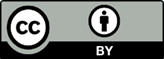 Copyright: © 2020 by the authors. Submitted for possible open access publication under the terms and conditions of the Creative Commons Attribution (CC BY) license (http://creativecommons.org/licenses/by/4.0/).Whole groupMalesFemales		RNAseq subgroup*		RNAseq subgroup*		RNAseq subgroup*		RNAseq subgroup*All (Baseline)FO grouptCSO group‡T testn3113181688PAge (years)44.6 ± 3.446.6 ± 5.343.1 ± 4.944.4 ± 5.540.1 ± 7.946.1 ± 7.60.595BMI (kg/m2)24.5 ± 0.525.2 ± 0.823.9 ± 0.626.6 ± 5.523.2 ± 1.324.3 ± 0.70.468Systolic bp (mm Hg)118 ± 2123 ± 2114 ± 3.5106 ± 8117 ± 5.3111.6 ± 5.80.522Diastolic bp (mm Hg)69 ± 273 ± 266 ± 265 ± 266.9 ± 2.865.3 ± 2.90.713Glucose (mmol/l)5.1 ± 0.14.9 ± 0.15.3 ± 0.25.4 ± 0.25.1 ± 0.2 5.6 ± 0.40.258Cholesterol (mmol/l)4.9 ± 0.24.8 ± 0.25.0 ± 0.3	5.2 ± 0.35.2 ± 0.44.9 ± 0.50.665Fatty acidDaily provision (mg / day)Daily provision (mg / day)Cumulative provision (g over 56 days)Cumulative provision (g over 56 days)FOtCSOFOtCSO14:010035.60.216:023215613.08.718:0451302.57.320:03680.13.824:02240.11.3Total SFA38138021.421.316:1n-713957.80.318:1n-922413912.67.818:1n-763373.52.120:1n-91021445.78.0Total MUFA52732529.518.218:2n-6244681.426.218:3n-63730.24.120:2n-64200.21.120:3n-63210.21.220:4n-615670.93.8Total n-6 PUFA506502.836.418:3n-3163210.918.020:4n-396665.43.720:5n-324725413.814.222:5n-3291551.68.722:6n-319920211.111.3EPA+DHA44545624.925.5Total n-3 PUFA5879983356Total fatty acids1,5452,35286.5131.7Proportion of total fatty acidsProportion of total fatty acidsProportion of total fatty acidsProportion of total fatty acidsANOVAANOVAANOVAANOVA%%%%TimeTimeTime x Test OilTime x Test OilFOFOtCSOtCSOFPFPStartEndStartEnd14:00.5 ± 0.10.6 ± 0.10.7 ± 0.10.5 ± 0.10.820.350.250.8816:019.8 ± 0.919.9 ± 1.221.3 ± 1.218.6 ± 1.23.340.084.140.0516:1n-70.3 ± 0.00.3 ± 0.00.3 ± 0.00.3 ± 0.00.040.850.420.5218:027.7 ± 0.727.4 ± 0.527.6 ± 0.727.0 ± 0.80.830.371.210.7318:1n-914.8 ± 0.515.1 ± 0.413.8 ± 0.515.3 ± 0.55.980.022.470.1218:1n-71.4 ± 0.11.3 ± 0.01.3 ± 0.01.2 ± 0.16.220.020.010.9118:2n-66.7 ± 0.36.1 ± 0.26.2 ± 0.26.0 ± 0.25.350.021.360.2418:3n-60.5 ± 0.00.4 ± 0.00.5 ± 0.10.3 ± 0.03.8950.040.420.5218:3n-31.0 ± 0.11.0 ± 0.11.2 ± 0.11.1 ± 0.10.450.510.700.7920:00.6 ± 0.10.6 ± 0.10.6 ± 0.10.5 ± 0.10.790.391.220.2720:1n-91.2 ± 0.11.2 ± 0.11.3 ± 0.11.1 ± 0.11.650.201.350.2520:2n-60.6 ± 0.10.6 ± 0.10.6 ± 0.10.6 ± 0.10.0010.980.550.4620:3n-61.8 ± 0.11.8 ± 0.11.9 ± 0.11.7 ± 0.11.10.314.880.0720:4n-616.5 ± 0.916.6 ± 0.916.3 ± 1.118.4 ± 1.12.490.122.420.1320:5n-30.8 ± 0.10.9 ± 0.10.8 ± 0.10.9 ± 0.14.510.040.070.8022:5n-31.9 ± 0.11.9 ± 0.11.7 ± 0.12.2 ± 0.112.220.0015.350.0222:6n-32.1 ± 0.12.2 ± 0.11.9 ± 0.12.2 ± 0.14.200.041.130.30Difference in mRNA expression in Concanavalin A stimulated cells from unstimulated cellsDifference in mRNA expression in Concanavalin A stimulated cells from unstimulated cellsDifference in mRNA expression in Concanavalin A stimulated cells from unstimulated cellsDifference in mRNA expression in Concanavalin A stimulated cells from unstimulated cellsDifference in mRNA expression in Concanavalin A stimulated cells from unstimulated cellsDifference in mRNA expression in Concanavalin A stimulated cells from unstimulated cellsDifference in mRNA expression in Concanavalin A stimulated cells from unstimulated cellsDifference in mRNA expression in Concanavalin A stimulated cells from unstimulated cellsBaselineBaselinePost tCSO supplementation Post tCSO supplementation Post tCSO supplementation Post FO supplementationPost FO supplementationPost FO supplementationn1616888888Genelog2 Fold ChangeAdjustedPGenelog2 Fold ChangeAdjustedPGenelog2 Fold ChangeAdjusted PUp-regulated genesUp-regulated genesUp-regulated genesUp-regulated genesUp-regulated genesUp-regulated genesUp-regulated genesUp-regulated genesCXCL98.971.16E-32KIF20A8.716.13E-73CSF28.502.48E-26IL17A8.401.14E-15IL17F8.689.23E-21GJB28.131.15E-12IL17F7.846.67E-21ZBED28.605.08E-45CAVIN38.031.17E-17GJB27.806.24E-26SPC258.603.61E-34RIBC27.911.46E-17CCL177.695.03E-18IL228.573.52E-17IL17F7.912.68E-17ZBED27.633.78E-28IL17A8.502.94E-12CBSL7.842.09E-11CXCL107.421.20E-18XIRP18.406.14E-26MCM107.762.56E-29IL57.271.62E-15PKMYT18.322.78E-68IL57.572.19E-07HIST1H2BH7.204.41E-29IL58.235.14E-13CCL17.536.48E-16IFNG7.193.46E-27UHRF18.171.65E-140CDC25C7.493.57E-17EBI37.171.53E-46KIF18B8.135.09E-88TYMS7.473.65E-20IL227.151.04E-15CCNB28.115.83E-67CDC25A7.401.26E-20SPC257.141.82E-19KIF1A8.088.82E-22CDC207.333.20E-17FLJ214087.132.02E-20RRM28.022.36E-49KIF1A7.331.63E-16KIF1A7.068.69E-23TYMS8.024.02E-78FGF27.299.95E-16IL217.024.12E-21BIRC57.855.30E-73IL247.291.20E-11MCM107.017.03E-23CBSL7.821.59E-15BIRC57.285.84E-16MYBL27.011.29E-28LINC011327.804.72E-23ANXA37.243.10E-09TYMS6.971.64E-25GNG47.762.32E-33PBK7.242.41E-16DLGAP56.967.44E-25STC27.696.13E-20SMIM11A7.190.012Down-regulated genesDown-regulated genesDown-regulated genesDown-regulated genesDown-regulated genesDown-regulated genesDown-regulated genesDown-regulated genesTREM2-6.453.34E-13RNASE1-8.155.49E-23SMN1-26.275.38E-17FAM198B-6.012.85E-10TREM2-6.771.31E-12EEF1E1_BLOC1S5-23.381.23E-13GPNMB-5.902.93E-21HSFX2-6.760.04LOC102723996-23.192.00E-13RNASE1-5.842.34E-07CNTNAP2-6.534.28E-10RNASE1-7.608.65E-05APOC2-5.673.95E-07OLR1-6.275.65E-07TREM2-6.962.91E-07KCNJ5-5.631.03E-07LINC00891-6.260.002GPNMB-6.178.35E-15A2M-5.589.60E-17F13A1-6.241.54E-11LILRB5-5.996.70E-06RAB42-5.424.82E-08GPNMB-6.155.01E-28CD163-5.981.05E-12LILRB5-5.232.02E-07C1QA-6.092.01E-07CNTNAP2-5.914.45E-09FCN1-5.102.49E-10FPR3-6.066.52E-16SLCO2B1-5.882.22E-08DCANP1-5.081.11E-08FAM198B-6.001.72E-10FAM198B-5.830.0003STAB1-5.011.04E-13GTF2IP4-5.850.02DCANP1-5.691.10E-05ATP6V0D2-4.986.54E-07STAB1-5.804.66E-21MSR1-5.660.0001CNTNAP2-4.912.72E-15HNMT-5.764.85E-08CLEC10A-5.626.39E-10CLEC9A-4.845.86E-07A2M-5.745.33E-15F13A1-5.571.77E-05F13A1-4.792.04E-09CLEC10A-5.665.39E-10DNASE1L3-5.551.88E-06APOE-4.721.20E-16DCANP1-5.564.06E-06THBD-5.530.001HS3ST2-4.720.0002LILRB5-5.371.51E-07FABP4-5.420.002CD1D-4.542.05E-05PDK4-5.287.81E-11LOC387810-5.410.0001NLRC4-4.441.59E-05CLEC7A-5.245.99E-12UMODL1-AS1-5.323.56E-05Pathway-log(p)RatioNo overlap with dataset (number, %)BaselineBaselineBaselineBaselineKinetochore Metaphase Signalling Pathway14.40.4351/101 (50%)Hepatic Fibrosis / Hepatic Stellate Cell Activation11.50.31115/186 (62%)Cardiac Hypertrophy Signalling (Enhanced)11.10.22343/497 (69%)Th1 and Th2 Activation Pathway110.31103/171 (60%)STAT3 Pathway10.60.3382/135 (61%)HMGB1 Signalling10.00.30105/165 (64%)IL-10 Signalling9.60.4137/70 (53%)Role of BRCA1 in DNA Damage Response9.40.3946/80 (57%)Hepatic Cholestasis8.50.27122/186 (66%)IL-17 Signalling8.40.27123/187 (66%)Airway Pathology in Chronic Obstructive Pulmonary Disease8.00.3166/118 (56%)GADD45 Signalling8.00.685/19 (26%)Molecular Mechanisms of Cancer7.90.22280/400 (70%)Breast Cancer Regulation by Stathmin17.80.20431/590 (73%)Cell Cycle Control of Chromosomal Replication7.70.4130/56 (54%)Aryl Hydrocarbon Receptor Signalling7.60.2988/143 (62%)Tumor Microenvironment Pathway7.50.27113/176 (64%)Hereditary Breast Cancer Signalling7.40.2993/140 (66%)Role of Cytokines in Mediating Communication between Immune Cells7.30.4127/54 (50%)Erythropoietin Signalling Pathway7.30.27114/173 (66%)Role of Macrophages, Fibroblasts and Endothelial Cells in Rheumatoid Arthritis7.20.22220/314 (70%)PI3K/AKT Signalling6.90.26129/184 (70%)Th2 Pathway6.70.2887/136 (64%)Cell Cycle: G2/M DNA Damage Checkpoint Regulation6.70.4126/49 (53%)Oestrogen-mediated S-phase Entry6.70.5411/26 (42%)Post-FO supplementationPost-FO supplementationPost-FO supplementationPost-FO supplementationKinetochore Metaphase Signalling Pathway14.60.426/101 (6%)STAT3 Pathway12.10.3415/135 (11%)Th1 and Th2 Activation Pathway10.30.2921/171 (12%)IL-10 Signalling10.20.419/70 (13%)Cardiac Hypertrophy Signalling (Enhanced)9.80.21103/497 (21%)Hepatic Fibrosis / Hepatic Stellate Cell Activation9.40.2760/186 (32%)Role of Pattern Recognition Receptors in Recognition of Bacteria and Viruses9.30.2935/154 (23%)HMGB1 Signalling9.30.2927/165 (16%)Altered T Cell and B Cell Signalling in Rheumatoid Arthritis9.20.3619/90 (21%)IL-17 Signalling8.80.2760/187 (32%)Airway Pathology in Chronic Obstructive Pulmonary Disease8.70.3146/118 (39%)Hepatic Cholestasis8.40.2650/186 (27%)Cell Cycle Control of Chromosomal Replication8.20.410/56 (0%)Oestrogen-mediated S-phase Entry8.00.580/26 (0%)Role of BRCA1 in DNA Damage Response7.90.352/80 (3%)Role of Macrophages, Fibroblasts and Endothelial Cells in Rheumatoid Arthritis7.90.2262/314 (20%)Aryl Hydrocarbon Receptor Signalling7.80.2826/143 (18%)Erythropoietin Signalling Pathway7.60.2628/173 (16%)Diff. Reg. of Cytokine Production in Macrophages and T Helper Cells by IL-17A and IL-17F7.50.671/18 (6%)Molecular Mechanisms of Cancer7.40.2045/400 (11%)Crosstalk between Dendritic Cells and Natural Killer Cells7.40.3311/89 (12%)TREM1 Signalling7.30.3513/75 (17%)GADD45 Signalling7.10.630/19 (0%)Role of Cytokines in Mediating Communication between Immune Cells7.00.3925/54 (46%)Protein Ubiquitination Pathway6.90.2227/273 (10%)	Post tCSO supplementation	Post tCSO supplementation	Post tCSO supplementation	Post tCSO supplementationKinetochore Metaphase Signalling Pathway14.40.436/101 (6%)IL-10 Signalling11.10.449/70 (13%)Th1 and Th2 Activation Pathway110.3119/171 (11%)Hepatic Fibrosis / Hepatic Stellate Cell Activation10.50.3050/186 (27%)Airway Pathology in Chronic Obstructive Pulmonary Disease10.40.3542/118 (36%)Hepatic Cholestasis9.90.2946/186 (25%)Diff. Reg. of Cytokine Production in Macrophages and T Helper Cells by IL-17A and IL-17F9.80.781/18 (6%)Role of Pattern Recognition Receptors in Recognition of Bacteria and Viruses9.60.3131/154 (20%)STAT3 Pathway9.40.3211/135 (8%)IL-17 Signalling8.90.2855/187 (29%)Differential Regulation of Cytokine Production in Intestinal Epithelial Cells by IL-17A and IL-17F8.70.654/23 (17%)Granulocyte Adhesion and Diapedesis8.20.2867/173 (39%)Role of Cytokines in Mediating Communication between Immune Cells8.00.4322/54 (41%)Role of BRCA1 in DNA Damage Response8.00.361/80 (1%)HMGB1 Signalling8.00.2824/165 (15%)Altered T Cell and B Cell Signalling in Rheumatoid Arthritis7.90.3420/90 (22%)Airway Inflammation in Asthma7.90.533/32 (9%)Cardiac Hypertrophy Signalling (Enhanced)7.80.2092/497 (19%)Systemic Lupus Erythematosus In B Cell Signalling Pathway7.80.2443/275 (16%)Th2 Pathway7.70.2915/136 (11%)Aryl Hydrocarbon Receptor Signalling7.60.2923/143 (16%)Cell Cycle: G2/M DNA Damage Checkpoint Regulation7.50.430/49 (0%)PI3K/AKT Signalling7.30.2612/184 (7%)Erythropoietin Signalling Pathway7.30.2723/173 (13%)Role of Hypercytokinemia/hyperchemokinemia in the Pathogenesis of Influenza7.20.3427/86 (31%)